PLANEJAMENTO DIDÁTICO PARA SER DESENVOLVIDO EMDOMICÍLIO PROFESSORA: NATÁLIA  3ºANO B  Data:28/09/2020  a 02/10/2020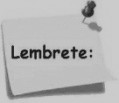 Fazer cabeçalho sempre que tiver atividades para serem realizadas nocadernoColocar nocabeçalho:Nome da escola.Atividades domiciliares, data. Nome completo do aluno.